ПРОЕКТ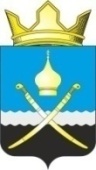 Российская ФедерацияРостовская область Тацинский районМуниципальное образование «Михайловское сельское поселение»Администрация Михайловского сельского поселенияПОСТАНОВЛЕНИЕ00 апреля 2023 года                               № 00                                           х. МихайловОб утверждении порядка определения размера платы за увеличение площади земельных участков, находящихся в частной собственности, в результате перераспределения таких земельных участков и земельных участков, находящихся в собственности муниципального образования «Михайловское сельское поселение»           В соответствии с пунктом 5 статьи 39.28 Земельного Кодекса Российской Федерации, на основании статьи 34 Устава муниципального образования «Михайловское сельское поселение»                                                     ПОСТАНОВЛЯЮ:         1. Утвердить Порядок определения размера платы за увеличение площади земельных участков, находящихся в частной собственности, в результате перераспределения таких земельных участков и земельных участков, находящихся в собственности муниципального образования «Михайловское сельское поселение» согласно приложению к настоящему постановлению.                  2. Настоящее постановление вступает в силу со дня его официального опубликования.         3. Контроль за выполнением настоящего постановления оставляю за собой        Глава АдминистрацииМихайловского сельского поселения  	   		             Л.С. ПрисяжнюкПриложение к постановлениюАдминистрацииМихайловского сельского поселенияот 00.04.2023г № 00Порядок определения размера платы за увеличение площади земельных участков, находящихся в частной собственности, в результате перераспределения таких земельных участков и земельных участков, находящихся в собственности муниципального образования «Михайловское сельское поселение».      1. Настоящий Порядок регламентирует отношения, связанные с определением размера платы за увеличение площади земельных участков, находящихся в частной собственности, в результате перераспределения таких земельных участков и земельных участков, находящихся в муниципальной собственности муниципального образования «Михайловское сельское поселение» (далее – размер платы).       2. В случае перераспределения земельного участка, находящегося в частной собственности и земельного участка, находящегося в муниципальной собственности муниципального образования «Михайловское сельское поселение», размер платы определяется как 15 процентов кадастровой стоимости земельного участка, находящегося в муниципальной собственности муниципального образования «Михайловское сельское поселение», рассчитанной пропорционально площади части такого земельного участка, подлежащей передаче в частную собственность в результате его перераспределения с земельными участками, находящимися в частной собственности, за исключением случая, предусмотренного пунктом 3 настоящего Порядка.3. Размер платы в случае перераспределения земельных участков, указанных в пункте 1 настоящего Порядка, в целях последующего изъятия подлежащих образованию земельных участков для государственных и муниципальных нужд, определяется на основании установленной в соответствии с законодательством об оценочной деятельности рыночной стоимости части земельного участка, находящегося в муниципальной собственности муниципального образования «Михайловское сельское поселение», подлежащей передаче в частную собственность в результате перераспределения земельных участков.